AUTORIZACION DEPOSITO EN CUENTA BANCARIAUnidad de RemuneracionesFecha :  	INCORPORACIÓN CAMBIO DE CUENTAELIMINACIÓN MODIFICACIÓNAutorizo a la Universidad de Santiago de Chile, para que deposite en la cuenta que individualizo a continuación, todas las remuneraciones y asignaciones que me corresponda percibir en mi calidad de Funcionario de ella.RUT	:  	 Nº DE CUENTA         :  	 BANCO	:  	TIPO DE CUENTA	:CUENTA VISTA CUENTA CORRIENTE CUENTA DE AHORROExpresamente declaro que, una vez efectuado el depósito en mi cuenta bancaria, doy porrecibido conforme mi remuneración, si en el plazo de 5 días desde la fecha de depósito no he presentado mi disconformidad por escrito a la Unidad de Remuneraciones del Departamento de Recursos Humanos.Me comprometo a dar directa y anticipadamente aviso a la Unidad de Remuneraciones, en caso de término de mis funciones en la Universidad, para que se suspenda el depósito de valores que no me correspondiere percibir, como así también a devolver si los recibiera.NOMBRE	:	 UNIDAD	:	 FONO IP	:	 E-MAIL	:   	CALIDADCONTRATAHONORARIOSFIRMA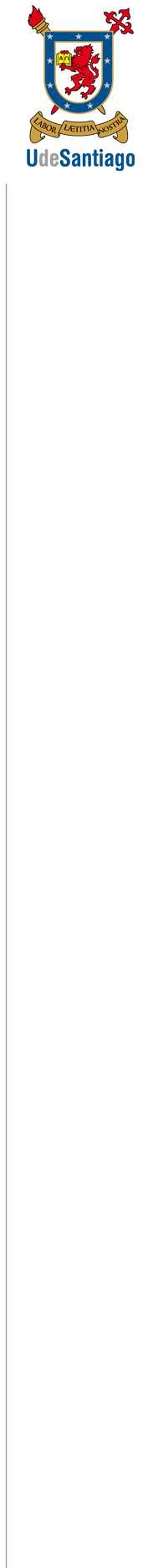 UNIVERSIDAD DE SANTIAGO DE CHILE DIRECCION DE ADMINISTRACION Y FINANZAS DEPARTAMENTO DE RECURSOS HUMANOSAv. Ecuador 3.412, piso 3 ● Estación Central ● Santiago ● Chile ● Teléfono (56-2) 718 1632 ● www.rrhh.usach.cl